附件3各校简历投递邮箱及联系人和方式广东北江中学联系人：邓老师18933729760   办公电话：0751-8775592曾老师13826339151简历投递邮箱：gdbjzxrenshi@163.com韶关市第一中学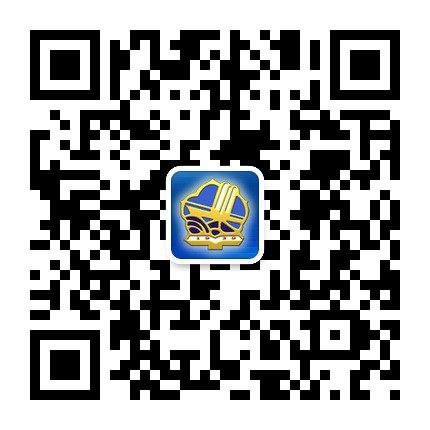 联系人：彭老师13500209726   办公电话：0751-6913938何老师13826330389简历投递邮箱：sgyzbgs@126.com韶关市田家炳中学联系人：谢老师13727545197   办公电话：0751-6916737江老师15692423100简历投递邮箱：sgtjbzxrs@163.com韶关市第五中学联系人：陈老师18023689304  刘老师18023681203    简历投递邮箱：sgwzbgs@163.com韶州中学联系人：郑老师13435079723   办公电话：0751-8899185简历投递邮箱：sgsszzxbgs@163.com韶关市张九龄纪念中学联系人：廖老师、巫老师   办公电话：0751-8318619简历投递邮箱：sgezrs08@163.com韶关市特殊教育学校联系人：余老师   办公电话：0751-6970986简历投递邮箱：sgtsxxbgs@163.com韶关市启航学校联系人：陈老师   办公电话：0751-8290616 简历投递邮箱：sgsqhxx8290616@163.com